Кочинев Юрий Юрьевич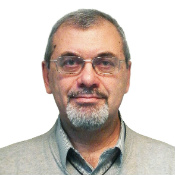 Доктор экономических наук, кандидат технических наук, доцентНаучные интересы:Развитие методологии аудита в соответствии с международными стандартамиРазвитие математического аппарата поддержки принятия решений в аудитеМетодологические основы получения аудиторских доказательствПроблемные вопросы налогообложения коммерческих организаций в РФМеждународная правовая среда бизнесаПримерные тематики ВКР:Особенности аудита бухгалтерской отчетности организаций (по видам деятельности)Проблемные вопросы исчисления налога (по видам налогов)Бухгалтерский и налоговый учет в организациях (по видам деятельности)Анализ изменений в налоговом и гражданском законодательстве РФ.